ПРОЕКТвнесения изменений в Правила землепользования и застройки 
муниципального образования «Зеленоградский городской округ» 
Калининградской области, утвержденные решением окружного Совета 
депутатов муниципального образования «Зеленоградский городской округ» Калининградской области от 31 августа 2021 года № 99 (далее – Правила), 
в части изменения территориального зонирования1. Установить в отношении земельного участка кадастровым номером 
39:05:010208:4 территориальную зону «Зона застройки малоэтажными жилыми домами» (индекс «Ж-3») и изложить фрагмент карты градостроительного зонирования Правил в следующей редакции:2. Установить в отношении единого землепользования с кадастровым номером 39:05:000000:221 (с входящими земельными участками с кадастровыми номерами 39:05:010703:43, 39:05:010901:35) территориальную зону «Зона застройки малоэтажными жилыми домами» (индекс «Ж-3») и изложить фрагмент карты градостроительного зонирования Правил в следующей редакции:Министр градостроительной политики 
Калининградской области                                                                В.Л. Касьянова«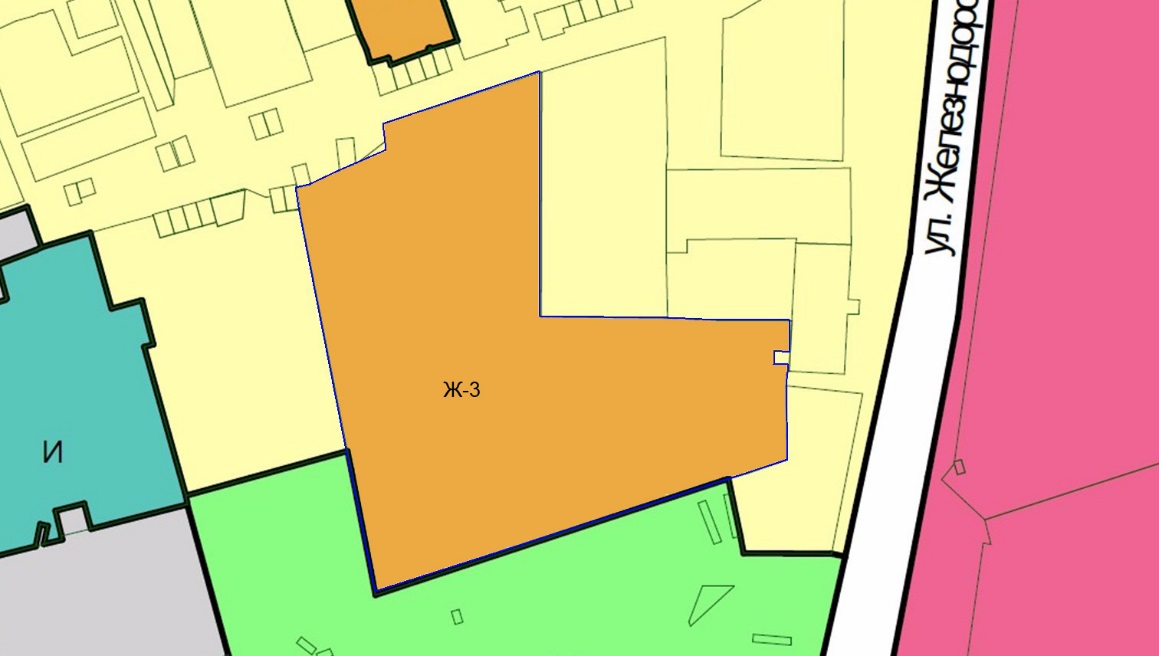 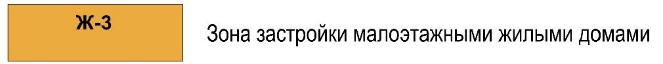 – территориальная зона «Зона застройки малоэтажными жилыми домами» (индекс «Ж-3»)»;«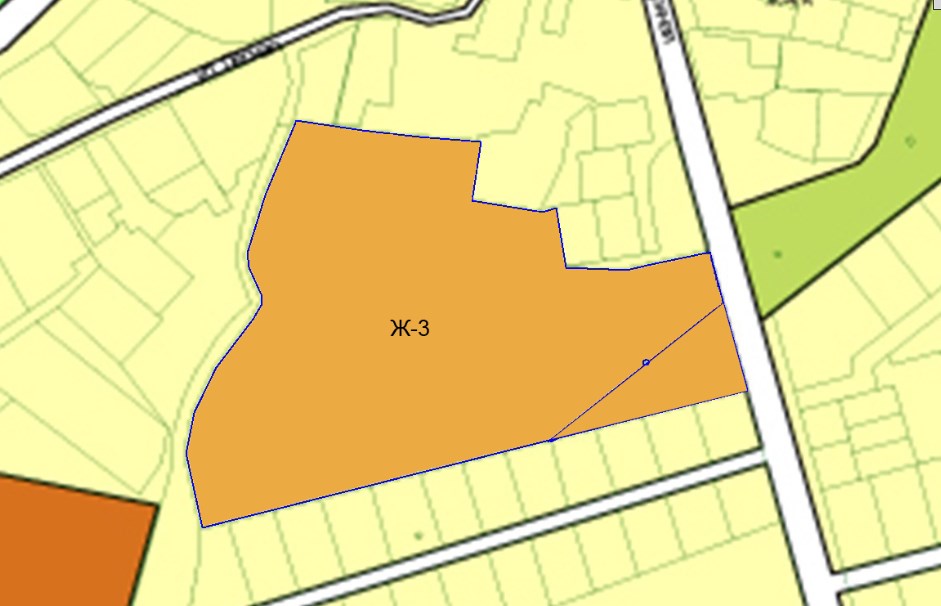 – территориальная зона «Зона застройки малоэтажными жилыми домами» (индекс «Ж-3»)»;